SENTIMENTAL OR SIMMENTAL?SENTIMENTAL OR SIMMENTAL?SENTIMENTAL OR SIMMENTAL?Sometimes using your head instead of your heart can make you more money. Loyalty can come at a cost. With Simmental consistently dominating the top weaning, yearling and 18 month weights over the last five years of Beef+Lamb Progeny test results, selecting a Simmental makes sense for you and your farm this bull sales season.Learn more at simmental.co.nz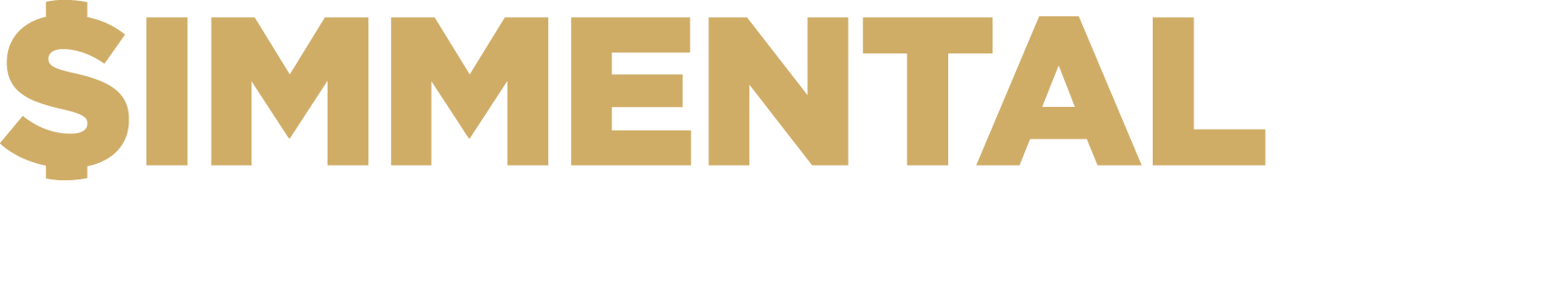 CONTACT NAME:Contact position:Address:Mobile:Email addressWebsite: